Карта «Первого визита»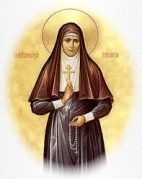 СОЦИАЛЬНЫЙ ЦЕНТР «МИЛОСЕРДИЕ»во имя преподобномученицы великой княгиниЕЛИЗАВЕТЫ ФЕДОРОВНЫпри Богоявленском храме г. Химки, ул. Лавочкинат. 8-929-928-60-47;   E-mail:  scmhimki@mail.ruФИО просителя _________________________________________________________________________ФИО просителя _________________________________________________________________________ФИО просителя _________________________________________________________________________ФИО просителя _________________________________________________________________________ФИО просителя _________________________________________________________________________ФИО просителя _________________________________________________________________________ФИО просителя _________________________________________________________________________ФИО просителя _________________________________________________________________________ФИО просителя _________________________________________________________________________ФИО просителя _________________________________________________________________________ФИО просителя _________________________________________________________________________Контактный телефон _____________________________________________________________________Контактный телефон _____________________________________________________________________Контактный телефон _____________________________________________________________________Контактный телефон _____________________________________________________________________Контактный телефон _____________________________________________________________________Контактный телефон _____________________________________________________________________Контактный телефон _____________________________________________________________________Контактный телефон _____________________________________________________________________Контактный телефон _____________________________________________________________________Контактный телефон _____________________________________________________________________Контактный телефон _____________________________________________________________________Дата рождения ____________________________Дата рождения ____________________________Дата рождения ____________________________Дата рождения ____________________________Дата рождения ____________________________Возраст _________________________________Возраст _________________________________Возраст _________________________________Возраст _________________________________Возраст _________________________________Возраст _________________________________Адрес: ул._________________________________,  д. _________, корп. ____________, кв. ___________Адрес: ул._________________________________,  д. _________, корп. ____________, кв. ___________Адрес: ул._________________________________,  д. _________, корп. ____________, кв. ___________Адрес: ул._________________________________,  д. _________, корп. ____________, кв. ___________Адрес: ул._________________________________,  д. _________, корп. ____________, кв. ___________Адрес: ул._________________________________,  д. _________, корп. ____________, кв. ___________Адрес: ул._________________________________,  д. _________, корп. ____________, кв. ___________Адрес: ул._________________________________,  д. _________, корп. ____________, кв. ___________Адрес: ул._________________________________,  д. _________, корп. ____________, кв. ___________Адрес: ул._________________________________,  д. _________, корп. ____________, кв. ___________Адрес: ул._________________________________,  д. _________, корп. ____________, кв. ___________Состояние здоровья:Состояние здоровья:Состояние здоровья:Состояние здоровья:Состояние здоровья:Состояние здоровья:Состояние здоровья:Состояние здоровья:Состояние здоровья:Состояние здоровья:Состояние здоровья:Инвалидность1 группа:1 степень1 степень2 степень2 степень3 степень3 степень(поставить2 группа:1 степень1 степень2 степень2 степень3 степень3 степеньгалочку)3 группа:1 степень1 степень2 степень2 степень3 степень3 степеньОснование для назначения инвалидности _________________________________________________________________________________________________________________________________________Основание для назначения инвалидности _________________________________________________________________________________________________________________________________________Основание для назначения инвалидности _________________________________________________________________________________________________________________________________________Основание для назначения инвалидности _________________________________________________________________________________________________________________________________________Основание для назначения инвалидности _________________________________________________________________________________________________________________________________________Основание для назначения инвалидности _________________________________________________________________________________________________________________________________________Основание для назначения инвалидности _________________________________________________________________________________________________________________________________________Основание для назначения инвалидности _________________________________________________________________________________________________________________________________________Основание для назначения инвалидности _________________________________________________________________________________________________________________________________________Основание для назначения инвалидности _________________________________________________________________________________________________________________________________________Основание для назначения инвалидности _________________________________________________________________________________________________________________________________________Степень бытового самообслуживания:(отметить галочками, что человек может делать самостоятельно)Степень бытового самообслуживания:(отметить галочками, что человек может делать самостоятельно)Степень бытового самообслуживания:(отметить галочками, что человек может делать самостоятельно)Степень бытового самообслуживания:(отметить галочками, что человек может делать самостоятельно)Степень бытового самообслуживания:(отметить галочками, что человек может делать самостоятельно)Степень бытового самообслуживания:(отметить галочками, что человек может делать самостоятельно)Степень бытового самообслуживания:(отметить галочками, что человек может делать самостоятельно)Степень бытового самообслуживания:(отметить галочками, что человек может делать самостоятельно)Степень бытового самообслуживания:(отметить галочками, что человек может делать самостоятельно)Степень бытового самообслуживания:(отметить галочками, что человек может делать самостоятельно)Степень бытового самообслуживания:(отметить галочками, что человек может делать самостоятельно)сангигиенические процедурысангигиенические процедурысангигиенические процедурыпередвижениепо квартирепередвижение по городупередвижение по городуприготовление пищиприготовление пищиприготовление пищипередвижениепо квартирепередвижение по городупередвижение по городууборка квартирыуборка квартирыуборка квартирыВаш комментарий ______________________________________________________________________Наличие психических отклонений ( по Вашему мнению, неадекватность в словах, поступках и т.д.) __________________________________________________________________________________________________________________________________________________________________________Ваш комментарий ______________________________________________________________________Наличие психических отклонений ( по Вашему мнению, неадекватность в словах, поступках и т.д.) __________________________________________________________________________________________________________________________________________________________________________Ваш комментарий ______________________________________________________________________Наличие психических отклонений ( по Вашему мнению, неадекватность в словах, поступках и т.д.) __________________________________________________________________________________________________________________________________________________________________________Ваш комментарий ______________________________________________________________________Наличие психических отклонений ( по Вашему мнению, неадекватность в словах, поступках и т.д.) __________________________________________________________________________________________________________________________________________________________________________Ваш комментарий ______________________________________________________________________Наличие психических отклонений ( по Вашему мнению, неадекватность в словах, поступках и т.д.) __________________________________________________________________________________________________________________________________________________________________________Ваш комментарий ______________________________________________________________________Наличие психических отклонений ( по Вашему мнению, неадекватность в словах, поступках и т.д.) __________________________________________________________________________________________________________________________________________________________________________Ваш комментарий ______________________________________________________________________Наличие психических отклонений ( по Вашему мнению, неадекватность в словах, поступках и т.д.) __________________________________________________________________________________________________________________________________________________________________________Ваш комментарий ______________________________________________________________________Наличие психических отклонений ( по Вашему мнению, неадекватность в словах, поступках и т.д.) __________________________________________________________________________________________________________________________________________________________________________Ваш комментарий ______________________________________________________________________Наличие психических отклонений ( по Вашему мнению, неадекватность в словах, поступках и т.д.) __________________________________________________________________________________________________________________________________________________________________________Ваш комментарий ______________________________________________________________________Наличие психических отклонений ( по Вашему мнению, неадекватность в словах, поступках и т.д.) __________________________________________________________________________________________________________________________________________________________________________Ваш комментарий ______________________________________________________________________Наличие психических отклонений ( по Вашему мнению, неадекватность в словах, поступках и т.д.) __________________________________________________________________________________________________________________________________________________________________________Чья помощь  нужна: (если да, то кого?)Чья помощь  нужна: (если да, то кого?)Чья помощь  нужна: (если да, то кого?)Чья помощь  нужна: (если да, то кого?)Чья помощь  нужна: (если да, то кого?)Чья помощь  нужна: (если да, то кого?)Чья помощь  нужна: (если да, то кого?)Чья помощь  нужна: (если да, то кого?)Чья помощь  нужна: (если да, то кого?)Чья помощь  нужна: (если да, то кого?)Чья помощь  нужна: (если да, то кого?)ДобровольцевДобровольцевМед.персоналаСвященникаСвященникаСиделкиСиделкиМед.персоналаСвященникаСвященникаКакая помощь необходима: Какая помощь необходима: Какая помощь необходима: Какая помощь необходима: Какая помощь необходима: Какая помощь необходима: Какая помощь необходима: Какая помощь необходима: Какая помощь необходима: Какая помощь необходима: Какая помощь необходима: убираться, готовитьубираться, готовитьубираться, готовитьсангигиен. процедурызамена памперс.замена памперс.замена памперс.покупать продукты, лекарствапокупать продукты, лекарствапокупать продукты, лекарстваобщениеобработка пролежнейобработка пролежнейобработка пролежнейКакая ещё помощь нужна, кроме перечисленной:  ________________________________________________________________________________________________________________________________Какая ещё помощь нужна, кроме перечисленной:  ________________________________________________________________________________________________________________________________Какая ещё помощь нужна, кроме перечисленной:  ________________________________________________________________________________________________________________________________Какая ещё помощь нужна, кроме перечисленной:  ________________________________________________________________________________________________________________________________Какая ещё помощь нужна, кроме перечисленной:  ________________________________________________________________________________________________________________________________Какая ещё помощь нужна, кроме перечисленной:  ________________________________________________________________________________________________________________________________Какая ещё помощь нужна, кроме перечисленной:  ________________________________________________________________________________________________________________________________Какая ещё помощь нужна, кроме перечисленной:  ________________________________________________________________________________________________________________________________Какая ещё помощь нужна, кроме перечисленной:  ________________________________________________________________________________________________________________________________Какая ещё помощь нужна, кроме перечисленной:  ________________________________________________________________________________________________________________________________Какая ещё помощь нужна, кроме перечисленной:  ________________________________________________________________________________________________________________________________Как часто (отметьте галочкой)1 раз в 2 недели1 раз в 2 недели2-3 раза в неделюкруглосуточнокруглосуточнокруглосуточноКак часто (отметьте галочкой)1 раз в неделю1 раз в неделюкаждый деньОкружение человека. Человек  живет один?           ДА  / НЕТОкружение человека. Человек  живет один?           ДА  / НЕТОкружение человека. Человек  живет один?           ДА  / НЕТОкружение человека. Человек  живет один?           ДА  / НЕТОкружение человека. Человек  живет один?           ДА  / НЕТС кем? _________________________________________________________________________________С кем? _________________________________________________________________________________С кем? _________________________________________________________________________________С кем? _________________________________________________________________________________С кем? _________________________________________________________________________________Приходит ли соц. работник? _________________Приходит ли соц. работник? _________________Как часто __________________________________Как часто __________________________________Как часто __________________________________(Если НЕТ, то почему) ____________________________________________________________________(Если НЕТ, то почему) ____________________________________________________________________(Если НЕТ, то почему) ____________________________________________________________________(Если НЕТ, то почему) ____________________________________________________________________(Если НЕТ, то почему) ____________________________________________________________________Живут ли с ним люди, страдающие алкогольной зависимостью или психически ненормальные?_______________________________________________________________________________________Живут ли с ним люди, страдающие алкогольной зависимостью или психически ненормальные?_______________________________________________________________________________________Живут ли с ним люди, страдающие алкогольной зависимостью или психически ненормальные?_______________________________________________________________________________________Живут ли с ним люди, страдающие алкогольной зависимостью или психически ненормальные?_______________________________________________________________________________________Живут ли с ним люди, страдающие алкогольной зависимостью или психически ненормальные?_______________________________________________________________________________________Наличие родственниковНаличие родственниковНаличие родственниковНаличие родственниковНаличие родственниковФИОФИОСтепень родстваКак можно связатьсяКак можно связатьсяПомогают ли соседи? (если да, как зовут и как можно связаться при необходимости):______________________________________________________________________________________Помогают ли соседи? (если да, как зовут и как можно связаться при необходимости):______________________________________________________________________________________Помогают ли соседи? (если да, как зовут и как можно связаться при необходимости):______________________________________________________________________________________Помогают ли соседи? (если да, как зовут и как можно связаться при необходимости):______________________________________________________________________________________Помогают ли соседи? (если да, как зовут и как можно связаться при необходимости):______________________________________________________________________________________Есть ли ещё люди, которые помогают?  (если  да, как зовут и как можно связаться при необходимости):_________________________________________________________________________________________________________________________________________________________________________________________________________________________________________________________________________________________________________________________________________Есть ли ещё люди, которые помогают?  (если  да, как зовут и как можно связаться при необходимости):_________________________________________________________________________________________________________________________________________________________________________________________________________________________________________________________________________________________________________________________________________Есть ли ещё люди, которые помогают?  (если  да, как зовут и как можно связаться при необходимости):_________________________________________________________________________________________________________________________________________________________________________________________________________________________________________________________________________________________________________________________________________Есть ли ещё люди, которые помогают?  (если  да, как зовут и как можно связаться при необходимости):_________________________________________________________________________________________________________________________________________________________________________________________________________________________________________________________________________________________________________________________________________Есть ли ещё люди, которые помогают?  (если  да, как зовут и как можно связаться при необходимости):_________________________________________________________________________________________________________________________________________________________________________________________________________________________________________________________________________________________________________________________________________Финансовое положение:Финансовое положение:Финансовое положение:Финансовое положение:Финансовое положение:Крайне бедное – нет даже необход. вещей  (еды, лекарств)Еда и лекарства есть, но уход сиделки оплатить не сможетЕда и лекарства есть, но уход сиделки оплатить не сможетЕда есть, но лекарства и прочее - проблемаМожет оплатить сиделку самостоятельноМожет оплатить сиделку самостоятельноВаши комментарии  ___________________________________________________________________________________________________________________________________________________________________________________________________________________________________________________Ваши комментарии  ___________________________________________________________________________________________________________________________________________________________________________________________________________________________________________________Ваши комментарии  ___________________________________________________________________________________________________________________________________________________________________________________________________________________________________________________Ваши комментарии  ___________________________________________________________________________________________________________________________________________________________________________________________________________________________________________________Ваши комментарии  ___________________________________________________________________________________________________________________________________________________________________________________________________________________________________________________Вероисповедание:Вероисповедание:Вероисповедание:Вероисповедание:Вероисповедание:православное (воцерк.)атеистатеистправославное (невоцерк.)другоедругое(указать какое)_____________________________(указать какое)_____________________________(указать какое)_____________________________Нужно ли пригласить священника? _______________________________________________________________________________________________________________________________________________Нужно ли пригласить священника? _______________________________________________________________________________________________________________________________________________Нужно ли пригласить священника? _______________________________________________________________________________________________________________________________________________Нужно ли пригласить священника? _______________________________________________________________________________________________________________________________________________Нужно ли пригласить священника? _______________________________________________________________________________________________________________________________________________Общий комментарий о человеке и ситуации (Ваше мнение)______________________________________________________________________________________________________________________________________________________________________________________________________________________________________________________________________________________________________________________________________________________________________________________________________________________________________________________________________________________________________________________________________________________________________________________________________________________________________________________________________________________________________________________________________________________________________________________________________________________________________________________________________________________________________________________________________________________________________________________________________________________________________________________________________________________________________________________Общий комментарий о человеке и ситуации (Ваше мнение)______________________________________________________________________________________________________________________________________________________________________________________________________________________________________________________________________________________________________________________________________________________________________________________________________________________________________________________________________________________________________________________________________________________________________________________________________________________________________________________________________________________________________________________________________________________________________________________________________________________________________________________________________________________________________________________________________________________________________________________________________________________________________________________________________________________________________________________Общий комментарий о человеке и ситуации (Ваше мнение)______________________________________________________________________________________________________________________________________________________________________________________________________________________________________________________________________________________________________________________________________________________________________________________________________________________________________________________________________________________________________________________________________________________________________________________________________________________________________________________________________________________________________________________________________________________________________________________________________________________________________________________________________________________________________________________________________________________________________________________________________________________________________________________________________________________________________________________Общий комментарий о человеке и ситуации (Ваше мнение)______________________________________________________________________________________________________________________________________________________________________________________________________________________________________________________________________________________________________________________________________________________________________________________________________________________________________________________________________________________________________________________________________________________________________________________________________________________________________________________________________________________________________________________________________________________________________________________________________________________________________________________________________________________________________________________________________________________________________________________________________________________________________________________________________________________________________________________Общий комментарий о человеке и ситуации (Ваше мнение)______________________________________________________________________________________________________________________________________________________________________________________________________________________________________________________________________________________________________________________________________________________________________________________________________________________________________________________________________________________________________________________________________________________________________________________________________________________________________________________________________________________________________________________________________________________________________________________________________________________________________________________________________________________________________________________________________________________________________________________________________________________________________________________________________________________________________________________ФИО добровольца: ______________________________________________________________________ФИО добровольца: ______________________________________________________________________ФИО добровольца: ______________________________________________________________________ФИО добровольца: ______________________________________________________________________ФИО добровольца: ______________________________________________________________________Дата   _________________________Дата   _________________________Подпись  __________________________________Подпись  __________________________________Подпись  __________________________________